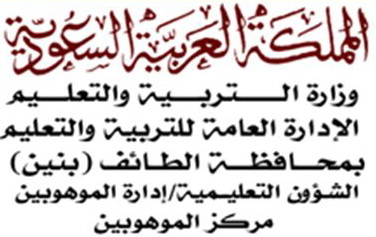 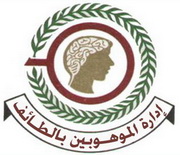 استمارة ترشيح طالب لبرنامج (الرعاية الأكاديمية  )\لمزيد من المعلومات الرجاء التواصل عبر البريد الإلكترونيecsttc@msn.com   هاتف 7344424 تحويله 33او موقعنا على الفيس بوك(الرعاية التعليمية)بيانات الطالباسم الطالب رباعياالجنسيةبيانات الطالبرقم السجل المدنيجوال الطالببيانات الطالبجوال ولي الأمرتلفون المنزلبيانات الطالبالمدرسةالصف بيانات الطالبالبريد الإلكترونياختر 3 مجالات تفضلها وترغب الانضمام لأحدها بالترتيب من 1--3رياضيات-فيزياء – حاسب آلي – كيمياء – طب رياضيات-فيزياء – حاسب آلي – كيمياء – طب رياضيات-فيزياء – حاسب آلي – كيمياء – طب اختر 3 مجالات تفضلها وترغب الانضمام لأحدها بالترتيب من 1--31-2-3-معايير الترشيح يرشح الطالب وفق احد المعاييرخاص بالمدرسة(ضع إشارة أمام المعيار المجتاز)السمات السلوكيةدرجة الطالب ( السمات السلوكية التعليمية ) درجة الطالب ( السمات السلوكية التعليمية ) درجة الطالب ( السمات السلوكية التعليمية ) درجة الطالب ( السمات السلوكية التعليمية ) درجة الطالب ( السمات السلوكية التعليمية ) معايير الترشيح يرشح الطالب وفق احد المعاييرخاص بالمدرسة(ضع إشارة أمام المعيار المجتاز)السمات السلوكيةدرجة الطالب ( السمات السلوكية الإبداعية ) درجة الطالب ( السمات السلوكية الإبداعية ) درجة الطالب ( السمات السلوكية الإبداعية ) درجة الطالب ( السمات السلوكية الإبداعية ) درجة الطالب ( السمات السلوكية الإبداعية ) معايير الترشيح يرشح الطالب وفق احد المعاييرخاص بالمدرسة(ضع إشارة أمام المعيار المجتاز)السمات السلوكيةدرجة الطالب ( السمات السلوكية الدافعية ) درجة الطالب ( السمات السلوكية الدافعية ) درجة الطالب ( السمات السلوكية الدافعية ) درجة الطالب ( السمات السلوكية الدافعية ) درجة الطالب ( السمات السلوكية الدافعية ) معايير الترشيح يرشح الطالب وفق احد المعاييرخاص بالمدرسة(ضع إشارة أمام المعيار المجتاز)التحصيل الدراسيدرجة تحصيل الطالب لآخر عام دراسي في مادة الترشيحدرجة تحصيل الطالب لآخر عام دراسي في مادة الترشيحدرجة تحصيل الطالب لآخر عام دراسي في مادة الترشيحدرجة تحصيل الطالب لآخر عام دراسي في مادة الترشيحدرجة تحصيل الطالب لآخر عام دراسي في مادة الترشيحدرجة تحصيل الطالب لآخر عام دراسي في مادة الترشيحدرجة تحصيل الطالب لآخر عام دراسي في مادة الترشيحمعايير الترشيح يرشح الطالب وفق احد المعاييرخاص بالمدرسة(ضع إشارة أمام المعيار المجتاز)التحصيل الدراسيخاص بطلاب الصف الأول ثانوي ( درجات الطالب في الصف الثالث متوسط )خاص بطلاب الصف الأول ثانوي ( درجات الطالب في الصف الثالث متوسط )خاص بطلاب الصف الأول ثانوي ( درجات الطالب في الصف الثالث متوسط )خاص بطلاب الصف الأول ثانوي ( درجات الطالب في الصف الثالث متوسط )رياضياتعلوملغة انجليزيةمعايير الترشيح يرشح الطالب وفق احد المعاييرخاص بالمدرسة(ضع إشارة أمام المعيار المجتاز)التحصيل الدراسيخاص بطلاب الصف الأول ثانوي ( درجات الطالب في الصف الثالث متوسط )خاص بطلاب الصف الأول ثانوي ( درجات الطالب في الصف الثالث متوسط )خاص بطلاب الصف الأول ثانوي ( درجات الطالب في الصف الثالث متوسط )خاص بطلاب الصف الأول ثانوي ( درجات الطالب في الصف الثالث متوسط )معايير الترشيح يرشح الطالب وفق احد المعاييرخاص بالمدرسة(ضع إشارة أمام المعيار المجتاز)التحصيل الدراسيخاص بطلاب الصف الثاني والثالث ثانويخاص بطلاب الصف الثاني والثالث ثانويخاص بطلاب الصف الثاني والثالث ثانويخاص بطلاب الصف الثاني والثالث ثانويخاص بطلاب الصف الثاني والثالث ثانويخاص بطلاب الصف الثاني والثالث ثانويخاص بطلاب الصف الثاني والثالث ثانويمعايير الترشيح يرشح الطالب وفق احد المعاييرخاص بالمدرسة(ضع إشارة أمام المعيار المجتاز)التحصيل الدراسيرياضياتفيزياءكيمياءأحياءانجليزيحاسب آليحاسب آليمعايير الترشيح يرشح الطالب وفق احد المعاييرخاص بالمدرسة(ضع إشارة أمام المعيار المجتاز)التحصيل الدراسيمعايير الترشيح يرشح الطالب وفق احد المعاييرخاص بالمدرسة(ضع إشارة أمام المعيار المجتاز)النواتج الإبداعيةنواتج إبداعيه  ( ابتكار – اكتشاف قوانين – بحث علمي......... ) اسم المنتج:نواتج إبداعيه  ( ابتكار – اكتشاف قوانين – بحث علمي......... ) اسم المنتج:نواتج إبداعيه  ( ابتكار – اكتشاف قوانين – بحث علمي......... ) اسم المنتج:نواتج إبداعيه  ( ابتكار – اكتشاف قوانين – بحث علمي......... ) اسم المنتج:نواتج إبداعيه  ( ابتكار – اكتشاف قوانين – بحث علمي......... ) اسم المنتج:نواتج إبداعيه  ( ابتكار – اكتشاف قوانين – بحث علمي......... ) اسم المنتج:نواتج إبداعيه  ( ابتكار – اكتشاف قوانين – بحث علمي......... ) اسم المنتج:معايير الترشيح يرشح الطالب وفق احد المعاييرخاص بالمدرسة(ضع إشارة أمام المعيار المجتاز)النواتج الإبداعيةوصف مختصر للمنتج:وصف مختصر للمنتج:وصف مختصر للمنتج:وصف مختصر للمنتج:وصف مختصر للمنتج:وصف مختصر للمنتج:وصف مختصر للمنتج:معايير الترشيح يرشح الطالب وفق احد المعاييرخاص بإدارة الموهوبينخاص بإدارة الموهوبين               الطالب أحد طلاب المركز                                الطالب احد طلاب برنامج الرعاية المستمرة                        الطالب أحد طلاب المركز                                الطالب احد طلاب برنامج الرعاية المستمرة                        الطالب أحد طلاب المركز                                الطالب احد طلاب برنامج الرعاية المستمرة                        الطالب أحد طلاب المركز                                الطالب احد طلاب برنامج الرعاية المستمرة                        الطالب أحد طلاب المركز                                الطالب احد طلاب برنامج الرعاية المستمرة                        الطالب أحد طلاب المركز                                الطالب احد طلاب برنامج الرعاية المستمرة                        الطالب أحد طلاب المركز                                الطالب احد طلاب برنامج الرعاية المستمرة             رأي ولي أمر الطالب        سعادة مدير مدرسة/                                                                                                                             حفظه الله                         أوافق على مشاركة ابني ببرنامج( الرعاية الأكاديمية) وسأكون متابعاً له ,ودمتم,,,                       لا أوافق  على انضمام ابني ومشاركته لبرنامج ( الرعاية الأكاديمية) وذلك للأسباب  الآتية:                                                            الاسم:                                          التوقيع:اعتماد المدرسةاسممنسق الموهوبينالتوقيعختم المدرسةاعتماد المدرسةاسممدير المدرسةالتوقيعختم المدرسةخاص بإدارة الموهوبيندرجة الطالب في المقياس القبليرقماًكتابةخاص بإدارة الموهوبينرأي المشرف في ترشيح الطالبتاريخ تعبئة الاستمارةتاريخ تعبئة الاستمارةتاريخ تعبئة الاستمارةخاص بإدارة الموهوبينالاسمالتوقيع                                  الختمالتوقيع                                  الختمالتوقيع                                  الختمالتوقيع                                  الختمالتوقيع                                  الختم